At the shop
Цель: выучить названия овощей и фруктов на английском языке. Разучить фразу «give me».Макеты овощей и фруктов раскладываются на столе. Дети подходят по одному, просят какой-либо овощ или фрукт на английском языке, используя фразу «give me». Например, «give me orange».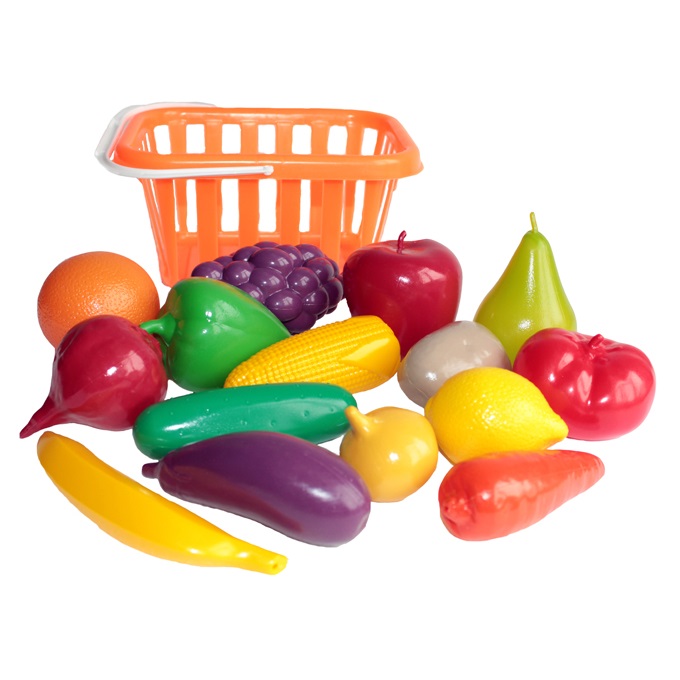 